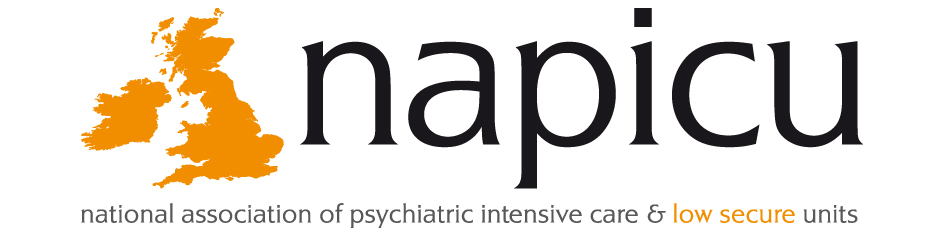 NAPICU 2022 Membership FormInternational UnitOnce completed please return to the administration office – see details below.Membership No(if applicable):Membership No(if applicable):Membership No(if applicable):Membership No(if applicable):Membership No(if applicable):Contact Name:Contact Name:Contact Name:Contact Name:Contact Name:Institution/Organisation:Institution/Organisation:Institution/Organisation:Institution/Organisation:Institution/Organisation:Institution/Organisation:Ward Name:Ward Name:Ward Name:Ward Name:Ward Name:Ward Address:Ward Address:Ward Address:Ward Address:Ward Address:City:City:City:City:Postcode:Postcode:Telephone No:Telephone No:Telephone No:Telephone No:Email:Email:Invoice details if different from above:Invoice details if different from above:Invoice details if different from above:Invoice details if different from above:Invoice details if different from above:Invoice details if different from above:Invoice details if different from above:Invoice details if different from above:Invoice details if different from above:Invoice details if different from above:Invoice details if different from above:Invoice details if different from above:Invoice details if different from above:Invoice details if different from above:Name:Name:Address:Address:Telephone:Telephone:Telephone:Email:Email:Please check box for chosen membership length:Please check box for chosen membership length:Please check box for chosen membership length:Please check box for chosen membership length:Please check box for chosen membership length:Please check box for chosen membership length:Please check box for chosen membership length:Please check box for chosen membership length:Please check box for chosen membership length:Please check box for chosen membership length:Please check box for chosen membership length:Please check box for chosen membership length:Please check box for chosen membership length:Please check box for chosen membership length:1 Year NAPICU Membership1 Year NAPICU Membership1 Year NAPICU Membership1 Year NAPICU Membership1 Year NAPICU Membership1 Year NAPICU Membership1 Year NAPICU Membership(1 April 2022 – 31 March 2023)(1 April 2022 – 31 March 2023)(1 April 2022 – 31 March 2023)(1 April 2022 – 31 March 2023)(1 April 2022 – 31 March 2023)£1502 Year NAPICU Membership2 Year NAPICU Membership2 Year NAPICU Membership2 Year NAPICU Membership2 Year NAPICU Membership2 Year NAPICU Membership2 Year NAPICU Membership(1 April 2022 – 31 March 2024)(1 April 2022 – 31 March 2024)(1 April 2022 – 31 March 2024)(1 April 2022 – 31 March 2024)(1 April 2022 – 31 March 2024)£2853 Year NAPICU Membership3 Year NAPICU Membership3 Year NAPICU Membership3 Year NAPICU Membership3 Year NAPICU Membership3 Year NAPICU Membership3 Year NAPICU Membership(1 April 2022 – 31 March 2025)(1 April 2022 – 31 March 2025)(1 April 2022 – 31 March 2025)(1 April 2022 – 31 March 2025)(1 April 2022 – 31 March 2025)£405Purchase Order No:Purchase Order No:Purchase Order No:Purchase Order No:Purchase Order No:Purchase Order No: